Miyazaki International CollegeCourse SyllabusFall 2021Speaking Interaction – (Functional Objectives) Speaking Grade Sheet (Rubric) Speaking Production (Fluency Monologue/ Presentation Grade Sheet (Rubric)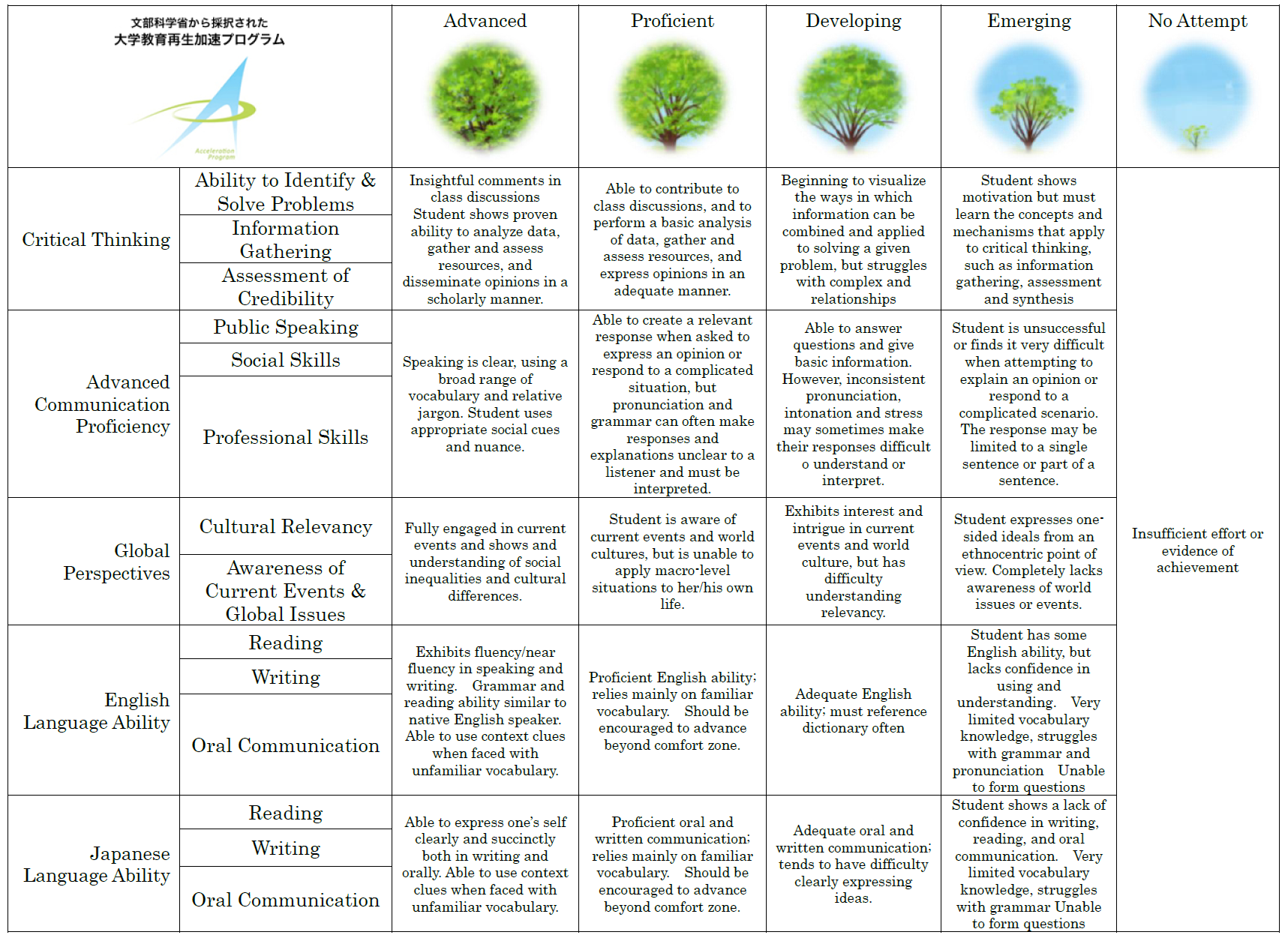 Course Title (Credits )English 2  (ENG2-4) (4 credits) – Room –to be confirmedCourse Designation for TCContent TeacherContent TeacherInstructorN/AE-mail addressN/AOffice/ExtN/AOffice hoursN/ALanguage TeacherLanguage TeacherInstructorEllen HeadE-mail addressehead@sky.miyazaki-mic.ac.jpOffice/Ext1-205/ Ext 715Office hoursTuesday 13.00-14.00, 16.00-17.00, Wednesday 16.15-17.15 or other times by arrangementCourse Description:Course Description:Course Description:Continues proficiency development in written and spoken English. Strengthens oral proficiency through various speaking exercises. Develops reading skills through intensive and extensive reading practice. Strengthens written proficiency through practice in organized multi-paragraph essays. Further develops structural accuracy and fluency using more complex forms. The course develops fluency in basic oral expression through various active learning methods such as pair-work, brainstorming, group discussions, games and activities, role-plays, presentations and active listening. Students are expected to record conversations focusing on a main functional objective with minimal planning and notes while utilizing conversation strategies. Continues proficiency development in written and spoken English. Strengthens oral proficiency through various speaking exercises. Develops reading skills through intensive and extensive reading practice. Strengthens written proficiency through practice in organized multi-paragraph essays. Further develops structural accuracy and fluency using more complex forms. The course develops fluency in basic oral expression through various active learning methods such as pair-work, brainstorming, group discussions, games and activities, role-plays, presentations and active listening. Students are expected to record conversations focusing on a main functional objective with minimal planning and notes while utilizing conversation strategies. Continues proficiency development in written and spoken English. Strengthens oral proficiency through various speaking exercises. Develops reading skills through intensive and extensive reading practice. Strengthens written proficiency through practice in organized multi-paragraph essays. Further develops structural accuracy and fluency using more complex forms. The course develops fluency in basic oral expression through various active learning methods such as pair-work, brainstorming, group discussions, games and activities, role-plays, presentations and active listening. Students are expected to record conversations focusing on a main functional objective with minimal planning and notes while utilizing conversation strategies. Course Objectives:Course Objectives:Course Objectives:By the end of the course, students will be able to…Accurately use language of control when necessary;Demonstrate comprehension of the main ideas of simple oral messages;Make themselves understood through short, spontaneous speech acts;Produce speech acts of 1~3 minutes on a given topic when given a short time to prepare;Manage group discussions appropriately;Develop fluency and pronunciation to at least the point where students can make themselves understood in short spontaneous communication;Initiate, sustain, and conclude simple conversations through use of follow-up questions, feedback, and comments (rejoinders) and other feedback channeling;Employ control language (classroom English) whenever appropriate; Describe present situations and how they relate to the past;Describe future events;Make comparisons and contrasts;Express possibility, probability, and certainty;Express rules and obligations;Use everyday vocabulary from the first 4 bands of the NGSL word list.English communication (MEXT objectives for Teacher Certification Course)Attainment Objectives for Teacher Certification 1) To be able to listen to English in various different genres and themes and to be able to understand the information and thinking to suit the purpose.2) To be able to read English in various different genres and themes and to be able to understand the information and thinking to suit the purpose.3) To be able to speak English (in conversation and presentation) to suit the purpose, scene and situation, etc., for various different themes.4) To be able to write English to suit the purpose, scene and situation, etc., for various different themes.5) To be able to execute language activities that integrate multiple themes.By the end of the course, students will be able to…Accurately use language of control when necessary;Demonstrate comprehension of the main ideas of simple oral messages;Make themselves understood through short, spontaneous speech acts;Produce speech acts of 1~3 minutes on a given topic when given a short time to prepare;Manage group discussions appropriately;Develop fluency and pronunciation to at least the point where students can make themselves understood in short spontaneous communication;Initiate, sustain, and conclude simple conversations through use of follow-up questions, feedback, and comments (rejoinders) and other feedback channeling;Employ control language (classroom English) whenever appropriate; Describe present situations and how they relate to the past;Describe future events;Make comparisons and contrasts;Express possibility, probability, and certainty;Express rules and obligations;Use everyday vocabulary from the first 4 bands of the NGSL word list.English communication (MEXT objectives for Teacher Certification Course)Attainment Objectives for Teacher Certification 1) To be able to listen to English in various different genres and themes and to be able to understand the information and thinking to suit the purpose.2) To be able to read English in various different genres and themes and to be able to understand the information and thinking to suit the purpose.3) To be able to speak English (in conversation and presentation) to suit the purpose, scene and situation, etc., for various different themes.4) To be able to write English to suit the purpose, scene and situation, etc., for various different themes.5) To be able to execute language activities that integrate multiple themes.By the end of the course, students will be able to…Accurately use language of control when necessary;Demonstrate comprehension of the main ideas of simple oral messages;Make themselves understood through short, spontaneous speech acts;Produce speech acts of 1~3 minutes on a given topic when given a short time to prepare;Manage group discussions appropriately;Develop fluency and pronunciation to at least the point where students can make themselves understood in short spontaneous communication;Initiate, sustain, and conclude simple conversations through use of follow-up questions, feedback, and comments (rejoinders) and other feedback channeling;Employ control language (classroom English) whenever appropriate; Describe present situations and how they relate to the past;Describe future events;Make comparisons and contrasts;Express possibility, probability, and certainty;Express rules and obligations;Use everyday vocabulary from the first 4 bands of the NGSL word list.English communication (MEXT objectives for Teacher Certification Course)Attainment Objectives for Teacher Certification 1) To be able to listen to English in various different genres and themes and to be able to understand the information and thinking to suit the purpose.2) To be able to read English in various different genres and themes and to be able to understand the information and thinking to suit the purpose.3) To be able to speak English (in conversation and presentation) to suit the purpose, scene and situation, etc., for various different themes.4) To be able to write English to suit the purpose, scene and situation, etc., for various different themes.5) To be able to execute language activities that integrate multiple themes.Course Schedule (subject to change)Course Schedule (subject to change)Course Schedule (subject to change)DayTopicContent/Activities1Course IntroductionCourse outline and objectives, review of syllabus, explanation of tools used in the class, expectations of students2Functional Objective #1:  Managing ConversationsReview of Semester 1 Functional Objectives 1&2: Managing Conversations (Beginning a conversation / Sustaining a conversation / Concluding a conversation / Responding appropriately / Employing Classroom English - Introduction of functional objectives, grammar objectives- (Wh- Questions), and target expressions: pages 2-8 of MIC speaking handbook.  Activities: Think-Pair-Share; Role plays; Group-share  3Review NGSL vocabulary band 1Speaking Production (FM) 1:  Introduce yourselfActivities for NGSL vocabulary bands, prosody, and comprehension / Pair-work and group learning activities3-2-1 fluency activity; pronunciation and parody practice. / Pair-work / Mini-presentations4Functional Objective #1:  Managing ConversationsBringing others into a discussion / Suggesting alternatives/ Offering different opinions / Moving onto a new topicIntroduction of functional objectives, grammar objectives- (Wh- Questions), and target expressions: page 12 of MIC speaking handbook.  Activities: Think-Pair-Share; Role plays; Group-share  5Review Vocabulary / Grammar Test #1pages 2-3 General Classroom English / Requests / Responding to a request / showing understanding / showing you don’t understand / working with a partner / expressing opinions / expressing lack of certainty / showing you have no opinion / showing you agree / showing you disagree / 6Speaking Interaction (FO # 1) RecordingRecording: Role-play a conversation expressing an opinion, suggesting alternatives and moving onto a new topic7Functional Objective #2 Describing situations and circumstances Introduction to functional objectives, grammar objectives (present perfect / past simple):  describe	present	 situations: when/why/how they	originated, and how long they have lasted.Activities: Think-Pair-Share; Role plays; Group-share  8Review NGSL vocabulary band 2Activities for NGSL vocabulary bands, prosody, and comprehension / Pair-work and group learning activities.9Speaking Production (FM) 2:  My Hobby / My hometownDiscuss a hobby, when and why you started doing it and what you do now.  / How has your hometown  chanced through the years  (Choose 1)Presentation10Review F.O. #2Describing Situations and Circumstances11Vocabulary / Grammar Test #2Present Perfect / Past Simple and Vocabulary #212Functional Speaking Objective 3 – Talking about the Future -IntroductionIntroduction to functional objectives, grammar objectives: Future Simple Tense, Present Progressive tense (-going to-), and First Conditional (If I . . . I will . .)  and target expressions- Expressing possibility, probability, and certainty: Speaking handbook pg. 13.Activities: Think-Pair-Share; Role plays; Group-share  13Vocabulary & Listening 3Activities for NGSL 3 vocabulary bands, prosody, and comprehension.  14Speaking Production (FM): My Weekend plans3-2-1 fluency activity; Recording15Review and Grammar Test#3Future Simple Tense, Present Progressive tense (-going to-), and First Conditional (If I . . . I will . .)  16Speaking Interaction (FO #3) Discuss and make future plansRecording:  Future Simple Tense, Present Progressive tense (-going to-), and First Conditional (If I . . . I will . .17Functional Speaking Objective 4 – Comparing and Contrasting - IntroductionIntroduction to functional objectives, grammar objectives (more . . . than), (as . . . ), (superlatives), and target expressionsActivities: Think-Pair-Share; Role plays; Group-share; Discussion18Vocabulary & Listening 4Activities for NGSL 4 vocabulary bands, prosody and comprehension 19Speaking Production (FM): 4 Compare and Contrast your family membersMini-presentation20ReviewVocabulary and Grammar Test #4Feedback and Self-Assessment on speaking activities.comparatives (more . . . than / ~er than . . .), (as . . . ), superlatives: (most / the -est) for adjectives, adverbs, nouns, or verbs.21Functional Speaking Objective 4:  Which is better? Why do you think so?Speaking activities (record and submit)22Functional Speaking Objective 5: Expressing possibility, probability, and certainty - IntroductionIntroduction to functional objectives, grammar objectives (modals: must, may, might, could, can’t & adverbs of probability: perhaps, possibly, maybe, probably) and target expressions: page 13 of the MIC speaking handbook.Activities: Think-Pair-Share; Role plays; Group-share; Discussion23Vocabulary & Listening 5Activities for NGSL vocabulary bands, prosody, and comprehension24Fluency 53-2-1 fluency activity25ReviewVocabulary and Grammar Test #5grammar objectives (modals: must, may, might, could, can’t & adverbs of probability: perhaps, possibly, maybe, probably) and target expressions: page 13 of the MIC speaking handbook.26Functional Speaking Objective 5:Recording27Functional Speaking Objective 6: Expressing Rules and Obligations – Introduction.Introduction to functional objectives, grammar objectives (modals: must, have to, musn’t, could, can’t, should, don’t have to) and target expressions: page 13 of the MIC speaking handbook.Activities: Think-Pair-Share; Role plays; Group-share; Discussion28Review and Grammar Test.Speaking Production (FM): Rules (High School Life)modals: must, have to, musn’t, could, can’t, should, don’t have to)Presentation29Functional Speaking Objective 6: Compare and Contrast Difference in Cultural Rules and Expectations for two different countriesPair Recording30Exam PreparationSpeaking and Grammar practiceWeek 16Final ExamsComputer based grammar exam.Speaking examRequired Materials:  Required Materials:  Required Materials:  A4 loose-leaf, lined paper, pens, pencils, highlightersJapanese-English AND OR ONLY English-English learner’s dictionary (if you have a smartphone, download the EIJIRO app; also try http://www.alc.ac.jp) or dictionary.com app. (we will download together)Handouts provided by teacher/ downloaded by students as necessary- to be kept organized in . . .Binder for handouts (with lined loose-leaf paper) MIC Speaking Handbook (purchased at start of term)Grammar Textbook (purchased at start of term)A smart phone or tablet is highly recommended (but not required)A4 loose-leaf, lined paper, pens, pencils, highlightersJapanese-English AND OR ONLY English-English learner’s dictionary (if you have a smartphone, download the EIJIRO app; also try http://www.alc.ac.jp) or dictionary.com app. (we will download together)Handouts provided by teacher/ downloaded by students as necessary- to be kept organized in . . .Binder for handouts (with lined loose-leaf paper) MIC Speaking Handbook (purchased at start of term)Grammar Textbook (purchased at start of term)A smart phone or tablet is highly recommended (but not required)A4 loose-leaf, lined paper, pens, pencils, highlightersJapanese-English AND OR ONLY English-English learner’s dictionary (if you have a smartphone, download the EIJIRO app; also try http://www.alc.ac.jp) or dictionary.com app. (we will download together)Handouts provided by teacher/ downloaded by students as necessary- to be kept organized in . . .Binder for handouts (with lined loose-leaf paper) MIC Speaking Handbook (purchased at start of term)Grammar Textbook (purchased at start of term)A smart phone or tablet is highly recommended (but not required)Course Policies (Attendance, etc.)Course Policies (Attendance, etc.)Course Policies (Attendance, etc.)AttendanceYou will not get any points for attendance because it is expected that you will attend 100% of classes. If you are absent for any reason you need to 1) contact your teacher and 2) ask a classmate for class notes and homework assignment information. Participation is required at all classes. If you have three 'unexcused absences' you will probably drop one letter grade (for example from a B to C). If you have four or more 'unexcused absences' you may be asked to withdraw from the class. An 'unexcused absence' is any absence for which you do not have permission. Medical reasons, family emergencies an so on are NOT counted as unexcused absences and will NOT influence your grade.   Academic HonestyYou are not allowed to use translation software or Internet translation sites in this or any course at MIC. Although it is fine to work with classmates on homework assignments together, copying homework from your classmates is unacceptable and may result in 0% on that assignment.Assignment SubmissionPlease follow teacher instructions:  You may need to submit by paper, scan and submit by email, or type and submit by email. Any homework assignments must be completed on time to earn full credit. Late homework is not accepted for assignments that are reviewed in class. Points will be deducted from late assignments by 10% for each day late. Being absent is NOT an excuse for submitting assignments. Late assignments will NOT be accepted, 2 WEEKS after the due date.If you have a reason such as you are sick or you are doing an official school visit for TC then let the teacher know as soon as possible and you might be granted more time.Speaking homework will be submitted online through Flipgrid. (NOT by email) or another smartphone / tablet app.  Again, you must be sure your homework is submitted on time to get full marks.AttendanceYou will not get any points for attendance because it is expected that you will attend 100% of classes. If you are absent for any reason you need to 1) contact your teacher and 2) ask a classmate for class notes and homework assignment information. Participation is required at all classes. If you have three 'unexcused absences' you will probably drop one letter grade (for example from a B to C). If you have four or more 'unexcused absences' you may be asked to withdraw from the class. An 'unexcused absence' is any absence for which you do not have permission. Medical reasons, family emergencies an so on are NOT counted as unexcused absences and will NOT influence your grade.   Academic HonestyYou are not allowed to use translation software or Internet translation sites in this or any course at MIC. Although it is fine to work with classmates on homework assignments together, copying homework from your classmates is unacceptable and may result in 0% on that assignment.Assignment SubmissionPlease follow teacher instructions:  You may need to submit by paper, scan and submit by email, or type and submit by email. Any homework assignments must be completed on time to earn full credit. Late homework is not accepted for assignments that are reviewed in class. Points will be deducted from late assignments by 10% for each day late. Being absent is NOT an excuse for submitting assignments. Late assignments will NOT be accepted, 2 WEEKS after the due date.If you have a reason such as you are sick or you are doing an official school visit for TC then let the teacher know as soon as possible and you might be granted more time.Speaking homework will be submitted online through Flipgrid. (NOT by email) or another smartphone / tablet app.  Again, you must be sure your homework is submitted on time to get full marks.AttendanceYou will not get any points for attendance because it is expected that you will attend 100% of classes. If you are absent for any reason you need to 1) contact your teacher and 2) ask a classmate for class notes and homework assignment information. Participation is required at all classes. If you have three 'unexcused absences' you will probably drop one letter grade (for example from a B to C). If you have four or more 'unexcused absences' you may be asked to withdraw from the class. An 'unexcused absence' is any absence for which you do not have permission. Medical reasons, family emergencies an so on are NOT counted as unexcused absences and will NOT influence your grade.   Academic HonestyYou are not allowed to use translation software or Internet translation sites in this or any course at MIC. Although it is fine to work with classmates on homework assignments together, copying homework from your classmates is unacceptable and may result in 0% on that assignment.Assignment SubmissionPlease follow teacher instructions:  You may need to submit by paper, scan and submit by email, or type and submit by email. Any homework assignments must be completed on time to earn full credit. Late homework is not accepted for assignments that are reviewed in class. Points will be deducted from late assignments by 10% for each day late. Being absent is NOT an excuse for submitting assignments. Late assignments will NOT be accepted, 2 WEEKS after the due date.If you have a reason such as you are sick or you are doing an official school visit for TC then let the teacher know as soon as possible and you might be granted more time.Speaking homework will be submitted online through Flipgrid. (NOT by email) or another smartphone / tablet app.  Again, you must be sure your homework is submitted on time to get full marks.Class Preparation and ReviewClass Preparation and ReviewClass Preparation and ReviewStudents are expected to spend at least one hour reviewing and doing homework and one hour preparing for every hour of lesson time.  If you have to be absent, email the teacher immediately to let them know the reason. Also email classmates and find out what you missed.  Remember that your classmates depend on you to give them opportunities to practice, so it is unfair if you do not try to use English. If you do not understand something then ask “How do you say that in English?” If your classmate uses another language, try to get the conversation back into  English as soon as possible. You can say “Oh that’s too difficult. Let’s change the topic…”“I was absent” is not an excuse for not completing assignments or being prepared for class. If absent, be sure to talk with your classmates, email your teacher, or come by her office to find out what was missed.  You should visit the teacher’s office as soon as possible after an absence and pick up the handouts.If you do not understand anything at any time, it is your responsibility to ask questions. If you do not ask questions, the teacher may assume you understand everything. You can use the office hours or email your teacher if you want to ask something. Note that the teacher may not reply immediately but usually will reply within one day except on weekends. Students are expected to spend at least one hour reviewing and doing homework and one hour preparing for every hour of lesson time.  If you have to be absent, email the teacher immediately to let them know the reason. Also email classmates and find out what you missed.  Remember that your classmates depend on you to give them opportunities to practice, so it is unfair if you do not try to use English. If you do not understand something then ask “How do you say that in English?” If your classmate uses another language, try to get the conversation back into  English as soon as possible. You can say “Oh that’s too difficult. Let’s change the topic…”“I was absent” is not an excuse for not completing assignments or being prepared for class. If absent, be sure to talk with your classmates, email your teacher, or come by her office to find out what was missed.  You should visit the teacher’s office as soon as possible after an absence and pick up the handouts.If you do not understand anything at any time, it is your responsibility to ask questions. If you do not ask questions, the teacher may assume you understand everything. You can use the office hours or email your teacher if you want to ask something. Note that the teacher may not reply immediately but usually will reply within one day except on weekends. Students are expected to spend at least one hour reviewing and doing homework and one hour preparing for every hour of lesson time.  If you have to be absent, email the teacher immediately to let them know the reason. Also email classmates and find out what you missed.  Remember that your classmates depend on you to give them opportunities to practice, so it is unfair if you do not try to use English. If you do not understand something then ask “How do you say that in English?” If your classmate uses another language, try to get the conversation back into  English as soon as possible. You can say “Oh that’s too difficult. Let’s change the topic…”“I was absent” is not an excuse for not completing assignments or being prepared for class. If absent, be sure to talk with your classmates, email your teacher, or come by her office to find out what was missed.  You should visit the teacher’s office as soon as possible after an absence and pick up the handouts.If you do not understand anything at any time, it is your responsibility to ask questions. If you do not ask questions, the teacher may assume you understand everything. You can use the office hours or email your teacher if you want to ask something. Note that the teacher may not reply immediately but usually will reply within one day except on weekends. Grades and Grading StandardsGrades and Grading StandardsGrades and Grading StandardsParticipation –10%Participation refers to being prepared, active, and focused in class. You are expected to speak English in class. If you speak Japanese you will lose points for participation.  if you are absent, you will obviously not get participation marks. You will be continually evaluated in class during pair or group work, discussions, and presentations. If you do not understand, ask questions. No question is a bad question. You must give and show full effort in class to earn a good score in participation.Course Activities and Homework – 20%Examples include grammar activities, handout completion, speaking preparations, and voice journals and comments on Flipgrid or other platforms.Speaking Assessments and Recording – 30% Speaking Interaction (FO):  Recordings or in-class assessments in pairs or groups. Tests ability to perform Functional Objectives: 15%Speaking Production (FM):  Recordings of Fluency Monologues or in class presentations also based on a functional objective: 15%Quizzes – 20%This section includes grammar, vocabulary, listening quizzes and other graded class activities. Final Exam – 20%You will have an oral exam evaluating your ability to manage conversations appropriately. With other students, you will be given a short topic and time to prepare (no writing permitted). Two teachers will evaluate your performance. In addition to the oral exam, you will also have to complete a computer-based grammar test.Participation –10%Participation refers to being prepared, active, and focused in class. You are expected to speak English in class. If you speak Japanese you will lose points for participation.  if you are absent, you will obviously not get participation marks. You will be continually evaluated in class during pair or group work, discussions, and presentations. If you do not understand, ask questions. No question is a bad question. You must give and show full effort in class to earn a good score in participation.Course Activities and Homework – 20%Examples include grammar activities, handout completion, speaking preparations, and voice journals and comments on Flipgrid or other platforms.Speaking Assessments and Recording – 30% Speaking Interaction (FO):  Recordings or in-class assessments in pairs or groups. Tests ability to perform Functional Objectives: 15%Speaking Production (FM):  Recordings of Fluency Monologues or in class presentations also based on a functional objective: 15%Quizzes – 20%This section includes grammar, vocabulary, listening quizzes and other graded class activities. Final Exam – 20%You will have an oral exam evaluating your ability to manage conversations appropriately. With other students, you will be given a short topic and time to prepare (no writing permitted). Two teachers will evaluate your performance. In addition to the oral exam, you will also have to complete a computer-based grammar test.Participation –10%Participation refers to being prepared, active, and focused in class. You are expected to speak English in class. If you speak Japanese you will lose points for participation.  if you are absent, you will obviously not get participation marks. You will be continually evaluated in class during pair or group work, discussions, and presentations. If you do not understand, ask questions. No question is a bad question. You must give and show full effort in class to earn a good score in participation.Course Activities and Homework – 20%Examples include grammar activities, handout completion, speaking preparations, and voice journals and comments on Flipgrid or other platforms.Speaking Assessments and Recording – 30% Speaking Interaction (FO):  Recordings or in-class assessments in pairs or groups. Tests ability to perform Functional Objectives: 15%Speaking Production (FM):  Recordings of Fluency Monologues or in class presentations also based on a functional objective: 15%Quizzes – 20%This section includes grammar, vocabulary, listening quizzes and other graded class activities. Final Exam – 20%You will have an oral exam evaluating your ability to manage conversations appropriately. With other students, you will be given a short topic and time to prepare (no writing permitted). Two teachers will evaluate your performance. In addition to the oral exam, you will also have to complete a computer-based grammar test.Methods of Feedback:Methods of Feedback:Methods of Feedback:Oral, in-class formative assessment including indirect corrections, suggestions, and encouragementSummative assessment using rubrics for functional objective and fluency monologue recordingsPeer feedback during communication practice activitiesWritten feedback on submitted workScores and written feedback on tests, examsCommunication during office hoursAll assignments will be returned within one week of submission.Oral, in-class formative assessment including indirect corrections, suggestions, and encouragementSummative assessment using rubrics for functional objective and fluency monologue recordingsPeer feedback during communication practice activitiesWritten feedback on submitted workScores and written feedback on tests, examsCommunication during office hoursAll assignments will be returned within one week of submission.Oral, in-class formative assessment including indirect corrections, suggestions, and encouragementSummative assessment using rubrics for functional objective and fluency monologue recordingsPeer feedback during communication practice activitiesWritten feedback on submitted workScores and written feedback on tests, examsCommunication during office hoursAll assignments will be returned within one week of submission.Diploma Policy Objectives:Diploma Policy Objectives:Diploma Policy Objectives:Work completed in this course helps students achieve the following Diploma Policy objective(s):1. Advanced thinking skills (comparison, analysis, synthesis, and evaluation) based on critical thinking (critical and analytic thought)2. The ability to understand and accept different cultures developed through acquisition of a broad knowledge and comparison of the cultures of Japan and other nations3. The ability to identify and solve problems 4. Advanced communicative proficiency in both Japanese and English5. Proficiency in the use of information technologyWork completed in this course helps students achieve the following Diploma Policy objective(s):1. Advanced thinking skills (comparison, analysis, synthesis, and evaluation) based on critical thinking (critical and analytic thought)2. The ability to understand and accept different cultures developed through acquisition of a broad knowledge and comparison of the cultures of Japan and other nations3. The ability to identify and solve problems 4. Advanced communicative proficiency in both Japanese and English5. Proficiency in the use of information technologyWork completed in this course helps students achieve the following Diploma Policy objective(s):1. Advanced thinking skills (comparison, analysis, synthesis, and evaluation) based on critical thinking (critical and analytic thought)2. The ability to understand and accept different cultures developed through acquisition of a broad knowledge and comparison of the cultures of Japan and other nations3. The ability to identify and solve problems 4. Advanced communicative proficiency in both Japanese and English5. Proficiency in the use of information technologyNotes:Notes:Notes:It is your responsibility to seek help if you need it. Please visit your teacher during office hours if you need help with the course or simply basic study advice, and feel free to contact your teacher by email. You will likely be using several on online platforms in this course, which you will learn about early in the semester.It is your responsibility to seek help if you need it. Please visit your teacher during office hours if you need help with the course or simply basic study advice, and feel free to contact your teacher by email. You will likely be using several on online platforms in this course, which you will learn about early in the semester.It is your responsibility to seek help if you need it. Please visit your teacher during office hours if you need help with the course or simply basic study advice, and feel free to contact your teacher by email. You will likely be using several on online platforms in this course, which you will learn about early in the semester.ScorePronunciationFluencyAccuracy FO GoalsContentCommunication StrategiesA (90%+)Excellent pronunciation;Easily understood. Very fluid. (Excellent flow)No pauses or hesitation.Very few general errors were detected.Language needed for this functional objective was frequently used both appropriately and accurately.Extensive, effective, and appropriate content was given.Excellent use of communication strategies.B (80%+)Some pronunciation mistakes, but easily understood.Fluid (Nice flow)Few difficulties keeping communication.General errors in grammar and vocabulary, but meaning is easily understood.Language needed for this functional objective was frequently used However sometimes not appropriate or accurate.A lot of content with good explanations and/or examples was given.Good use of communication strategies C (70%+)Some pronunciation mistakes.  Sometimes listener doesn’t understand or must make an effort to.Sometimes Fluid, sometimes Choppy (not smooth)Some difficulties keeping communication.General errors in grammar and vocabulary made the meaning difficult to understand in some places.Language needed for this functional objective was sometimes used However mostly not appropriate or accurate.Enough content was given, but examples were not well supported OR content was good quality, but too short.Used communication strategies but sometimes not appropriate or accurate.D (60%+)Poor PronunciationListener often doesn’t understand.Long pauses, choppy (not smooth)Difficult to keep communication.General errors in grammar and vocabulary made the meaning difficult to understand in many places.Language needed for this functional objective was rarely used Hardly ever appropriate or accurate.Content was not effective and/or appropriate but was long enough. Needed to use more communication strategies or use more quickly. / If used, rarely appropriate or accurateF (50%+)Very bad pronunciation.Most content was difficult to understand.Said very littleSlow speech with many pauses- almost no communication.Errors in grammar and vocabulary made the meaning extremely difficult to understand throughout.Language needed for this functional objective was hardly ever used Also, it was not appropriate or accurate.Content was not effective and/or appropriate and was too short.Needed to use many more communication strategies / If used, almost never appropriate or accurateF(+/-40%)Cannot be understood at all. Said almost nothing with very long pauses.Errors in grammar and vocabulary use made understanding nearly impossible.Language needed for this functional objective was not used at all.Said almost nothingDidn’t use communication strategies at all.F(0%)Not submitted.Not submitted.Not submitted.Not submitted.Not submitted.Not submitted..ScorePronunciationFluencyAccuracyContent / Support (reasons, explanations extra details, FO goals when appropriate)Presentation Skills (when appropriate)A (90%+)Excellent pronunciation;Easily understood. Very fluid. (Excellent flow)No pauses or hesitation.Very few general errors were detected.Extensive, Effective and appropriate support (lots of reasons, extra details) throughout. Extensive and Effective eye contact, posture, and loud clear voice. B (80%+)Some pronunciation mistakes, but easily understood.Fluid (Nice flow)Few difficulties keeping communication.General errors in grammar and vocabulary, but meaning is easily understood.Effective and appropriate support at times Effective and appropriate eye contact, posture, and loud clear voice at times.C (70%+)Some pronunciation mistakes.  Sometimes listener doesn’t understand or must make an effort to.Sometimes Fluid, sometimes Choppy (not smooth)Some difficulties keeping communication.General errors in grammar and vocabulary made the meaning difficult to understand in some places.Appropriate support was given, but not effective at times.Appropriate eye contact, posture, and voice, but not effective at times.D (60%+)Poor PronunciationListener often doesn’t understand.Long pauses, choppy (not smooth)Difficult to keep communication.General errors in grammar and vocabulary made the meaning difficult to understand in many places.A small quantity of support given, but not effective and / or appropriate.Not very good or infrequent eye contact, posture, and voice.F (50%+)Very bad pronunciation.Most content was difficult to understand.Said very littleSlow speech with many pauses- almost no communication.Errors in grammar and vocabulary made the meaning very difficult to understand.Not enough support given, and not effective and / or appropriate.Very little and of low quality eye contact, posture, and voice.F (50%>)Cannot be understood at all. Said almost nothing with very long pauses.Errors in grammar and vocabulary use made understanding nearly impossible.Almost no support givenVery weak presentation skills.F(0%)Not submitted.Not submitted.Not submitted.Not submitted.Did not present.